БІЛОЦЕРКІВСЬКА МІСЬКА РАДАКИЇВСЬКОЇ ОБЛАСТІВИКОНАВЧИЙ КОМІТЕТПРОЕКТ РІШЕННЯ«__» _______ 2018 року                            м. Біла Церква                                            № _____Про зміну адреси земельній ділянці гр. Риженко Світлани Леонідівнипо вул. Садова, 5Розглянувши подання управління містобудування та архітектури від 15 травня        2018 року №15/447 та заяву гр. Риженко Світлани Леонідівни від 12 березня 2018 року №1541, відповідно до ст.ст. 31, 37, 40 Закону України «Про місцеве самоврядування в Україні», Положення про містобудівний кадастр, затвердженого постановою Кабінету Міністрів України від 25 травня 2011 року №559, Положення про реєстр адрес у місті Біла Церква, затвердженого рішенням Білоцерківської міської ради від 20 березня 2014 року  №1184-57-VI, виконавчий комітет міської ради вирішив:1. Змінити адресу земельній ділянці загальною площею 0,0207 га з цільовим призначенням для будівництва і обслуговування житлового будинку, господарських будівель і споруд (присадибна ділянка), кадастровий номер 3210300000:04:013:0237, по вул. Садова, 5, яка перебуває у приватній власності гр. Риженко Світлани Леонідівни, на наступну:                                вул. Садова, 5-А.2. Контроль за виконанням даного рішення покласти на заступника міського голови              Бакун О.М..Міський голова	                                              Г. Дикий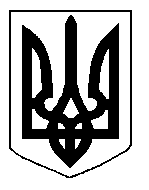 